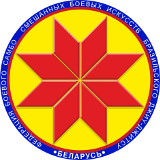 Турнир по бразильскому джиу-джитсу«Минск Open 2»ПРОТОКОЛ21 октября 2018,  Минск                                                     Gi, Male, Adult, White belt,  -76кгГлавный судья										А.А. Воронович1Трацевский Андрей15Мамин Александр53Ахмедов Гадам37Мурыгин Александр 72Ходжаев Сердар26Анфимов Игорь1.    62.    4Викентьев Сергей3.    43.    8Свирбутович Максим 8